SOLICITUD DEL PROGRAMA “COMPARTIENDO EN VERANO, 2022”DATOS DE LOS/LAS MENORES (de 4 a 14 años) PARA LOS QUE SE SOLICITA PLAZA:CENTRO QUE SOLICITA PARA EL PROGRAMA “COMPARTIENDO EN VERANO, 2022”: PERIODO O PERIODOS PARA LOS QUE SE SOLICITA PLAZA:SEÑALAR SI SE REQUIERE DIETA ESPECIAL:PERSONA AUTORIZADA PARA RECOGER A LOS/LAS MENORES:(Señalar los datos de la persona autorizada si es distinta a la solicitante o representante) Doy mi consentimiento para que los datos personales que facilito puedan ser utilizados por el Ayuntamiento de Valladolid para la gestión del programa “Compartiendo en Verano, 2022”.El consentimiento es necesario para el tratamiento de los datos facilitados. Si no se aporta será causa de inadmisión de la solicitud.(Antes de dar el consentimiento debe leer la información sobre protección de datos que se presenta anexa al final de esta solicitud) Estoy en situación de protección especial que pueda verse agravada con la cesión o publicación de datos –particularmente ser víctima de violencia de género o de otra forma de violencia contra la mujer (marcar si el/la solicitante es una persona física y está en la indicada situación, en cuyo caso deberá acompañar la documentación acreditativa).Valladolid,.......... de.............................................. de 2022.Firma del solicitanteANEXO.-  INFORMACIÓN SOBRE PROTECCIÓN DE DATOS PERSONALESDe acuerdo con el artículo 13 del Reglamento (UE) 2016/679 del Parlamento Europeo y del consejo de 27 de abril de 2016 (Reglamento General de Protección de Datos Personales), SE INFORMA que los datos personales facilitados en este formulario serán tratados por el Ayuntamiento de Valladolid con la finalidad de gestionar adecuadamente las solicitudes para participar en el programa “Compartiendo en Verano 2022”El mencionado tratamiento de datos personales es necesario para que el Ayuntamiento pueda cumplir con las competencias atribuidas por la Ley 7/85, de  abril, Reguladora de las Bases de Régimen Local. Sus datos personales no serán comunicados a terceros, salvo obligación legal. Igualmente se informa que podrá ejercer sus derechos ante el responsable del tratamiento.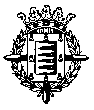 Ayuntamiento de ValladolidConcejalía de Educación, Infancia, Juventud e IgualdadServicio de Educación.DATOS DE LA PERSONA SOLICITANTE:DATOS DE LA PERSONA SOLICITANTE:PADREMADREMADRETUTOR/ATUTOR/ANOMBREAPELLIDOSAPELLIDOSAPELLIDOSAPELLIDOSAPELLIDOSAPELLIDOSAPELLIDOSAPELLIDOSAPELLIDOSDNI:TELÉFONOTELÉFONOTELÉFONOTELÉFONOCORREO ELECTRONICOCORREO ELECTRONICOCORREO ELECTRONICOCORREO ELECTRONICOCORREO ELECTRONICODOMICILIODOMICILIODOMICILIODOMICILIOLOCALIDADLOCALIDADLOCALIDADLOCALIDADC.P.C.P.NOMBREAPELLIDOSF. NACIMIENTOCOLEGIO AL QUE ACUDIO EN EL CURSO 20/21Colegio Público  Antonio Allúe MorerCalle La Transición nº 10-12DELICIASColegio Público Mª Teresa Iñigo de ToroCalle Morena 11HUERTA DEL REYColegio Público Entre Ríos Calle Soto 64RONDILLAColegio Público Miguel HernándezCalle Tordo 7PAJARILLOS1 al 15 de julio 18 al 29 de julio 1 al 12 de agosto16 al 31 de agostoMeses de julio y agostoFechas determinadas (señalar días de inicio y final) NOMBRE DEL/LA MENOR TIPO DE DIETANOMBRE Y APELLIDOS DE LA PERSONA AUTORIZADA DNI/NIEDOCUMENTACIÓN QUE APORTADNILIBRO FAMILIATARJETA SANITARIAOTROSDOCUMENTACIÓN QUE APORTAINFORMACIÓN ADICIONALINFORMACIÓN ADICIONALINFORMACIÓN ADICIONALINFORMACIÓN ADICIONALRESPONSABLE DEL TRATAMIENTOAyuntamiento de ValladolidDatos de contacto del responsable: Ayuntamiento de Valladolid. Dirección Postal: Plaza Mayor 1 47001 Valladolid. Teléfono 983426100. HTTP://se@ava.es Datos de contacto del responsable: Ayuntamiento de Valladolid. Dirección Postal: Plaza Mayor 1 47001 Valladolid. Teléfono 983426100. HTTP://se@ava.es RESPONSABLE DEL TRATAMIENTOAyuntamiento de ValladolidDelegado de protección de datos:Dirección Postal: Plaza Mayor 1 47001 ValladolidTeléfono: 983426104Email: dpd@ava.esDelegado de protección de datos:Dirección Postal: Plaza Mayor 1 47001 ValladolidTeléfono: 983426104Email: dpd@ava.esFINES DEL TRATAMIENTOParticipación en el programa “Compartiendo en Verano 2022”Plazo de conservación: Los datos pasarán a formar parte de un expediente administrativo, el cual deberá ser conservado durante el tiempo que se establezca en las distintas disposiciones legales y reglamentarias.Plazo de conservación: Los datos pasarán a formar parte de un expediente administrativo, el cual deberá ser conservado durante el tiempo que se establezca en las distintas disposiciones legales y reglamentarias.FINES DEL TRATAMIENTOParticipación en el programa “Compartiendo en Verano 2022”Decisiones automatizadas: No se adoptan decisiones automatizadas ni se elaboran perfilesDecisiones automatizadas: No se adoptan decisiones automatizadas ni se elaboran perfilesLEGITIMACIÓN ConsentimientoBase jurídica del tratamiento:Art. 1.a del reglamento general de protección de datos.Base jurídica del tratamiento:Art. 1.a del reglamento general de protección de datos.DESTINATARIOSCesiones previstas: No se transferirán datos a terceros  salvo obligación legal.Cesiones previstas: No se transferirán datos a terceros  salvo obligación legal.DESTINATARIOSTransferencias a terceros países: No se transferirán datos a terceros países, salvo obligación legal.Transferencias a terceros países: No se transferirán datos a terceros países, salvo obligación legal.DERECHOS Acceso, rectificación, supresión, portabilidad y oposición sobre los datos personales que le conciernen así como a la limitación del tratamiento.Acceso, rectificación, supresión, portabilidad y oposición sobre los datos personales que le conciernen así como a la limitación del tratamiento.Cómo ejercer sus derechos: Puede ejercer sus derechos de acceso, rectificación, supresión, portabilidad de sus datos, y la limitación u oposición a su tratamiento dirigiéndose al responsable del tratamiento: Datos de contacto del responsable: Ayuntamiento de Valladolid. Dirección Postal: Plaza Mayor 1 47001 Valladolid.Teléfono 983 4261 000. HTTP://se@ava.esDERECHOS Acceso, rectificación, supresión, portabilidad y oposición sobre los datos personales que le conciernen así como a la limitación del tratamiento.Acceso, rectificación, supresión, portabilidad y oposición sobre los datos personales que le conciernen así como a la limitación del tratamiento.Derecho a reclamar: ante la Agencia Española de Protección de datos. (AEPD) C/ Jorge Juan 6. 28001 Madrid (www.aepd.es).Con carácter previo a la presentación de una reclamación ante la AEPD, puede dirigirse al Delegado de Protección de Datos del Ayuntamiento de Valladolid.